VORLAGE FÜR ÜBERFÄLLIGE ZAHLUNG                             
EINER RECHNUNG		 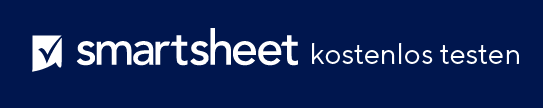 IHR LOGOÜBERFÄLLIGE ZAHLUNG EINER RECHNUNGÜBERFÄLLIGE ZAHLUNG EINER RECHNUNGName des UnternehmensDATUM DER MITTEILUNGHauptstraße 123Hadlingen, PLZ 44416RECHNUNG NR.(321) 456-7890E-Mail-AdresseFÄLLIGKEITSDATUMNAME DES KUNDENBETRAGATTN: Name / AbteilungName des UnternehmensHauptstraße 123Hadlingen, PLZ 44416(321) 456-7890E-Mail-AdresseHallo,Hallo,wir möchten Sie freundlich daran erinnern, dass Ihre Zahlung überfällig ist.  Laut unseren Aufzeichnungen ist ein ausstehender Saldo von __ € überfällig.  Bitte sehen Sie sich die Beschreibung unten an. wir möchten Sie freundlich daran erinnern, dass Ihre Zahlung überfällig ist.  Laut unseren Aufzeichnungen ist ein ausstehender Saldo von __ € überfällig.  Bitte sehen Sie sich die Beschreibung unten an. wir möchten Sie freundlich daran erinnern, dass Ihre Zahlung überfällig ist.  Laut unseren Aufzeichnungen ist ein ausstehender Saldo von __ € überfällig.  Bitte sehen Sie sich die Beschreibung unten an. wir möchten Sie freundlich daran erinnern, dass Ihre Zahlung überfällig ist.  Laut unseren Aufzeichnungen ist ein ausstehender Saldo von __ € überfällig.  Bitte sehen Sie sich die Beschreibung unten an. BESCHREIBUNG(Angaben zum ausstehenden Saldo: Beschreibung der Arbeit/des Produkts, Rechnungsnummer und -datum, Fälligkeitsdatum und Betrag)(Angaben zum ausstehenden Saldo: Beschreibung der Arbeit/des Produkts, Rechnungsnummer und -datum, Fälligkeitsdatum und Betrag)(Angaben zum ausstehenden Saldo: Beschreibung der Arbeit/des Produkts, Rechnungsnummer und -datum, Fälligkeitsdatum und Betrag)(Angaben zum ausstehenden Saldo: Beschreibung der Arbeit/des Produkts, Rechnungsnummer und -datum, Fälligkeitsdatum und Betrag)Wir bitten Sie, uns schnellstmöglich über den Status dieser Zahlung zu informieren.  Bitte wenden Sie sich bei Fragen zu Ihrem fälligen Kontosaldo an uns.  Wenn der Betrag bereits überwiesen wurde, ignorieren Sie diese Erinnerung. Wir bitten Sie, uns schnellstmöglich über den Status dieser Zahlung zu informieren.  Bitte wenden Sie sich bei Fragen zu Ihrem fälligen Kontosaldo an uns.  Wenn der Betrag bereits überwiesen wurde, ignorieren Sie diese Erinnerung. Wir bitten Sie, uns schnellstmöglich über den Status dieser Zahlung zu informieren.  Bitte wenden Sie sich bei Fragen zu Ihrem fälligen Kontosaldo an uns.  Wenn der Betrag bereits überwiesen wurde, ignorieren Sie diese Erinnerung. Wir bitten Sie, uns schnellstmöglich über den Status dieser Zahlung zu informieren.  Bitte wenden Sie sich bei Fragen zu Ihrem fälligen Kontosaldo an uns.  Wenn der Betrag bereits überwiesen wurde, ignorieren Sie diese Erinnerung. Vielen Dank für Ihre Aufmerksamkeit.  Wir würden uns sehr freuen, weiter mit Ihnen Geschäfte zu machen. Vielen Dank für Ihre Aufmerksamkeit.  Wir würden uns sehr freuen, weiter mit Ihnen Geschäfte zu machen. Vielen Dank für Ihre Aufmerksamkeit.  Wir würden uns sehr freuen, weiter mit Ihnen Geschäfte zu machen. Vielen Dank für Ihre Aufmerksamkeit.  Wir würden uns sehr freuen, weiter mit Ihnen Geschäfte zu machen. Freundliche Grüße (Ansprechpartner)Name des UnternehmensGeben Sie im Scheck als Empfänger Ihren Firmennamen an.Geben Sie im Scheck als Empfänger Ihren Firmennamen an.Geben Sie im Scheck als Empfänger Ihren Firmennamen an.Geben Sie im Scheck als Empfänger Ihren Firmennamen an.DANKEDANKEDANKEDANKEBei Fragen zu dieser Rechnung wenden Sie sich bitte anBei Fragen zu dieser Rechnung wenden Sie sich bitte anBei Fragen zu dieser Rechnung wenden Sie sich bitte anBei Fragen zu dieser Rechnung wenden Sie sich bitte anName, (321) 456-7890, E-Mail-AdresseName, (321) 456-7890, E-Mail-AdresseName, (321) 456-7890, E-Mail-AdresseName, (321) 456-7890, E-Mail-Adressewww.yourwebaddress.comwww.yourwebaddress.comwww.yourwebaddress.comwww.yourwebaddress.comHAFTUNGSAUSSCHLUSSAlle von Smartsheet auf der Website aufgeführten Artikel, Vorlagen oder Informationen dienen lediglich als Referenz. Wir versuchen, die Informationen stets zu aktualisieren und zu korrigieren. Wir geben jedoch, weder ausdrücklich noch stillschweigend, keine Zusicherungen oder Garantien jeglicher Art über die Vollständigkeit, Genauigkeit, Zuverlässigkeit, Eignung oder Verfügbarkeit in Bezug auf die Website oder die auf der Website enthaltenen Informationen, Artikel, Vorlagen oder zugehörigen Grafiken. Jegliches Vertrauen, das Sie in solche Informationen setzen, ist aus eigener Verantwortung.